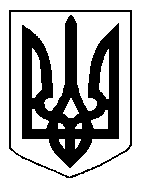 БІЛОЦЕРКІВСЬКА МІСЬКА РАДА	КИЇВСЬКОЇ ОБЛАСТІ	Р І Ш Е Н Н Я
від  27 грудня  2018 року                                                                        № 3237-63-VIIПро припинення терміну дії договору про встановлення особистого строкового сервітуту з фізичною особою – підприємцемВойценко Ларисою ОлександрівноюРозглянувши звернення постійної комісії з питань земельних відносин та земельного кадастру, планування території, будівництва, архітектури, охорони пам’яток, історичного середовища та благоустрою до міського голови від 15 листопада 2018 року №539/2-17, протокол постійної комісії з питань  земельних відносин та земельного кадастру, планування території, будівництва, архітектури, охорони пам’яток, історичного середовища та благоустрою від 15 листопада 2018 року №152, заяву фізичної особи – підприємця Войценко Лариси Олександрівни від 08 листопада 2018 року №5384, відповідно до ст. 12, п. б) ч.1 ст. 102 Земельного кодексу України, п. 34 ч. 1 ст. 26 Закону України «Про місцеве самоврядування в Україні», міська рада вирішила:1.Припинити договір про встановлення особистого строкового сервітуту з фізичною особою – підприємцем Войценко Ларисою Олександрівною під розміщення вхідної групи до власного існуючого нежитлового приміщення – офісу за адресою: вулиця Водопійна, 25 приміщення 177, площею 0,0008 га в складі двох земельних ділянок: земельна ділянка площею 0,0005 га та земельна ділянка площею 0,0003 га,  який укладений 15 травня 2012 року №95 на підставі підпункту 1.1  пункту 1 рішення міської ради від 12 квітня 2012 року за №542-24-VI «Про укладання договорів про встановлення особистих строкових сервітутів», відповідно до п. б) ч.1 ст. 102 Земельного кодексу України, а саме: відмови особи, в інтересах якої встановлено земельний сервітут.2.Особі, зазначеній в цьому рішенні, повернути земельну ділянку у стані, не гіршому порівняно з тим, у якому вона одержала її в користування3.Контроль за виконанням цього рішення покласти на постійну комісію з питань  земельних відносин та земельного кадастру, планування території, будівництва, архітектури, охорони пам’яток, історичного середовища та благоустрою.Міський голова                                                                                                         Г. Дикий